سعادة عميد البحث العلمي أفيد سعادتكم بأن  الباحث:             لا يوجد لديه أي عهدة في المشروع ذي المعلومات أعلاه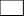     سلم كامل العهدة الخاصة بالمشروع ذي المعلومات أعلاه لدينا في المركز، وفقاً للجدول المرفق أدناه ، كما أفيدكم بأنه تم تسليمها كعهدة على:     المعمل المركزي      القسم         أخرى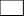 نموذج (3 و) براءة ذمة/ استلام وتسليم عهدة المواد والتجهيزاتنموذج (3 و) براءة ذمة/ استلام وتسليم عهدة المواد والتجهيزاتنموذج (3 و) براءة ذمة/ استلام وتسليم عهدة المواد والتجهيزاتنموذج (3 و) براءة ذمة/ استلام وتسليم عهدة المواد والتجهيزاتنموذج (3 و) براءة ذمة/ استلام وتسليم عهدة المواد والتجهيزاترقم الدورةCycle numberرقم المشروع البحثيproject numberمدة المشروعDuration of the projectعدد الاوراق البحثية المنشورةNumber of research papers publishedتاريخ توقيع العقدDate of signing the contractمبيان العهدةالمواصفاتالفنيةالكميه المستلمة(عدد أو وزن)الحالة (صالحة/غير صالحة)الجهة المستلمة